INDICAÇÃO Nº 2749/2018Indica ao Poder Executivo Municipal que efetue a instalação de refletores e revitalização da pintura de solo em quadra poliesportiva, localizada no Conjunto Habitacional Roberto Romano.Excelentíssimo Senhor Prefeito Municipal, Nos termos do Art. 108 do Regimento Interno desta Casa de Leis, dirijo-me a Vossa Excelência para sugerir que, por intermédio do Setor competente, que seja efetuado serviços de instalação de refletores e revitalização da pintura de solo da quadra poliesportiva, localizada na Rua Francisco Fornazari Filho, cruzamento com a Jorge Juventino de Aguiar, no Conjunto Habitacional Roberto Romano.Justificativa:Há meses que os moradores do Conjunto Roberto Romano vem solicitando manutenção na referida quadra. Trata-se de um bairro populoso, composto de muitos jovens que buscam opções de lazer e alegam que a situação da quadra não atende as necessidades do bairro.Plenário “Dr. Tancredo Neves”, em 12 de abril de 2.018.Cláudio Peressim-vereador-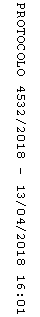 